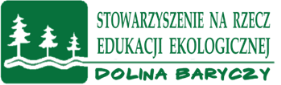 Ćwiczenie 2Przybory: kartka papieru, ołówek lub kredki1.W jakich okolicznościach i w jakim okresie historycznym wybudowano pałac?...................................................................................................................................................................................................................................................................................................................................................................................................................................................Wyjaśnij pojęcie sztuka klasycystyczna...................................................................................................................................................................................................................................................................................................Kto był projektantem pałacu?.................................................................................................................................................Wymień inne, podobne zabytki z tego okresu historycznego...................................................................................................................................................................................................................................................................................................W jakim okresie Milicz należał do Maltzanów?.................................................................................................................................................Wymień cechy charakterystyczne budowli klasycystycznej....................................................................................................................................................................................................................................................................................................................................................................................................................................................Wymień kilku przedstawicieli rodu Maltzanów. ..................................................................................................................................................................................................................................................................................................Wskaż kilka elementów sztuki klasycystycznej, występujących w pałacu...................................................................................................................................................................................................................................................................................................Wymień rzeźby znajdujące się na dziedzińcu pałacowym...................................................................................................................................................................................................................................................................................................Wyjaśnij pojęciaFRONTON...............................................................................................................RYZALITY..............................................................................................................PILASTRY...............................................................................................................PORTYK..................................................................................................................GZYMS....................................................................................................................GIRLANDY.............................................................................................................Na kartce papieru narysuj pałac i zaznacz wybrany element .12  Połącz w pary:      -   K. G. Geissler                             -   na jego polecenie wybudowano pałac      -   Joachim Karol Maltzan              -   władca Rosji      -   Aleksander I                               -   władca Prus      -   Fryderyk Wilhelm III                 -   zaprojektował pałacPałac Klasycystycznyw MiliczuPrzystanek nr 2Imię i nazwisko.................................................Klasa..................................................................Data...................................................................